PHẬT TỔ THỐNG KỶQUYỂN 18PHAÀN  8(Sau caùc Sö Quaûng Trí, Thaàn Chieáu, Nam Bình goàm saùu möôi haingöôøi).Noái phaùp ngaøi Höu Am, Chu Phaùp sö (ñôøi thöù baûy, doøng QuaûngTrí).Khoaùt Am, Tònh Ngoä Phaùp sö.Noái phaùp ngaøi Phaùp Minh, Tieát Phaùp sö.Nhaøn Laâm, Töû Chaân Phaùp sö.Noái phaùp ngaøi Nguyeät Ñöôøng, Tuaân Phaùp sö.Daät Ñöôøng, Phaùp Ñaêng Phaùp sö. Baùch Ñình, Thieän Nguyeät Phaùp sö. Duyeät Am, Tònh Hueä Phaùp sö.AÅn Ñöôøng, Chaùnh Vinh Phaùp sö. Thaïch Chi, Toâng Hieåu Phaùp sö. Nam Hoà, Thieän Vinh Haønh Nhaân.Noái phaùp ngaøi Nhaát Am, Cung Phaùp sö.Chaùnh Am, Ñoan Tín Phaùp sö. Thuïc Baûo, Löông Dieãm Phaùp sö. Si Am, Thuøy Cuûng Phaùp sö.Noái phaùp ngaøi Chæ Am, Lieân Phaùp sö.Caûnh Am, Caûnh Thieân Phaùp sö. Kheá Am, Nhö Hoái Phaùp sö.Hoaøn Am, Giôùi Xu Phaùp sö.Noái phaùp ngaøi Tueä Quang, Naïp Phaùp sö (ñôøi thöù baûy sau ThaànChieáu).Ñaúng Am, Só Haønh Phaùp sö. Hö Am, Höõu Hoaèng Phaùp sö. Phuïc Am, Dieäu Khueâ Phaùp sö. Trung Am, Sö An Phaùp sö.Thöôïng Truùc, Sö Giaùc Phaùp sö. Thaïch Giaûn, Toøng Giôùi Phaùp sö. Hoái Am, Tueä Minh Phaùp sö.Queá Ñöôøng, Nhö Thaûn Phaùp sö.Noái phaùp ngaøi Phaät Quang, Chieáu Phaùp sö (ñôøi thöù baûy doøng Nam Bình).Töû Ñình, Sö Huaán Phaùp sö. Ñoâng Laêng, Trí Huyùnh Phaùp sö. Bích Kheâ, Ñöùc Vaên Phaùp sö.Cuùc Ñình, Tín Khanh Phaùp sö. Haûi oâng, Thôøi Hoïc Phaùp sö.Mai Giaûn, Thaùi Ñoä Phaùp sö. Thieåu Ngu, Duïc Taøi Phaùp sö. Haønh Coå, Vong Taân Phaùp sö. Ñænh Sôn, Thôøi Cöû Phaùp sö.Nhöôïc Chaâu, Caûnh Thuyeân Phaùp sö. Coå Nham, Chaùnh Nhaân Phaùp sö.Ñoäc Coå, Dieäu Thinh Phaùp sö. ÖÙng Am, Phaùp Ngoân Phaùp sö. Taân Sôn, Tö Cung Phaùp sö.Taây Sôn, Vaên Cuûng Phaùp sö. Tuyeát Saàm, Haønh Haûi Phaùp sö. Voâ Cöïc, Khaû Ñoä Phaùp sö.Ñoâng Bình, Chaùnh Ngoâ Phaùp sö. Thaïch Laâm, Vaên Nhaân Phaùp sö. Ñoâng Sôn, Tueä Nhaät Phaùp sö.Töï Vaên, Nhö Nguyeän Phaùp sö. Baéc Sôn, Chí Taïi Thö KyùPhöông Kheâ, Vaên Traân Tri KhaùchNoái phaùp ngaøi Ñoàâng Chaâu, Thaûn Phaùp sö.Coå Nguyeân, Vónh Thanh Phaùp sö. Tieàm Sôn, Vaên Khoâi Phaùp sö.Noái phaùp ngaøi Vieâm Nguyeân, Tieân Phaùp sö (ñôøi thöù baûy sau Nam Bình).Vaân Moäng, Duaãn Traïch Phaùp sö.Noái phaùp ngaøi Moâng Tuyeàn, Nguyeân Phaùp sö.Linh Nguyeân, Duaãn Hieán Phaùp sö. Ñoàng Kheâ, Nhöôïc Teá Phaùp sö.Loa Kheâ, Nguyeân Ngoä Phaùp sö.Noái phaùp ngaøi Mai Phong, Khueâ Phaùp sö.Cuï Thaønh, Dieäu Tieâm Phaùp sö. Coâ Nham, Nhö Nguyeät Phaùp sö.Noái phaùp ngaøi Giaùm Ñöôøng Nghóa Phaùp sö.Baùch Xuyeân, Nhö Haûi Phaùp sö. Thaïch Ñình, Ñaïo Sinh Phaùp sö. Thaïch Phaøm, Toâng Hoa Phaùp sö. Taùnh Am, Tònh Nhaïc Phaùp sö.Baùch Nham, Vaên Caûo Phaùp sö. Thaùnh Thuûy, Toøng Giaùc Phaùp sö.Noái phaùp ngaøi Toång Am, Taâm Phaùp sö.Coå Caûnh, Vaên Caûo Phaùp sö.Noái phaùp ngaøi Taát Am, Hy Phaùp söHaûi Khoâng, Phaùp Anh Phaùp sö.Noái phaùp ngaøi Nam Nham, Huøng Phaùp sö.Hö Tónh, Toå YÙ Phaùp sö.****NOÁI PHAÙP NGAØI HÖU AM, CHAÂU PHAÙP SÖ: (ñôøi thöù baûy doøng Quaûng Trí).Phaùp sö T nh Ngoä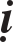 Töï laø Cô Tieân, hoï Lyù, ngöôøi ôû Laïc Thanh OÂn Chi. Thuôû nhoû ñaõ bieát chaùn tuïc neân ñeán nöông ngaøi Phi Tuyeàn Vieân Giaùc ôû Nhaïn Sôn. Naêm möôøi chín tuoåi thoï Cuï giôùi. Luùc ñaàu tham yeát ngaøi Ñònh Am hoïc thoâng Giaùo Quaùn. Luùc ñoù ngaøi Höu Am ôû Thoï Xöông chuyeân vieäc giaûng noùi, Sö ñeán thoï nghieäp, ngaøi Höu Am hoûi: Ñònh Am laáy gì ñeå daïy ngöôøi? Sö ñaùp: Noùi nghóa ñoøi xe. Ngaøi Höu Am hoûi: Coõi Tònh Quang coù ñoøi  xe chaêng? Sö khoâng hieåu, nuoâi noãi nghi trong loøng gaàn nhö boû caû aên nguû. Höu Am caûm ñöôïc söï duïng taâm cuûa Sö beøn voã vaøo löng baûo raèng: “Moái nghi ñöôïc phaùt loä thaät khoâng ñaâu xa!” Moät hoâm töï döng Sö kheá hoäi. Töø ñoù caùc nghi vaán cuûa Toâng moân ñeàu hieåu roõ. Caùc Giaûng toøa ôû ñaát Ngoâ Vieät, Sö ñeàu ñeán döï, chí khí cao sieâu ít coù ai saùnh kòp. Thöôøng khi töï baûo raèng: Ñaäp choû naáu côm ôû yeân trong röøng, laáy caùi troáng khoâng ñeå ñoái vôùi vaïn töôïng maø noùi, ta naøo theïn? Ñeán nhö sôû hoïc chöa ñuû, nhaân ngöôøi maø thaønh vieäc laïi ñi chaáp vaøo maáy haøng chöõ treân giaáy, tuï hoïp maáy traêm Taêng treû veà ôû ñoâng vaày aên tröôùc phöông tröôïng... Ta thìkhoâng laøm theá.” Sö luùc ñaàu ôû Phi Tuyeàn xaây caát nhaø môùi. Roài gaéng göôïng theo lôøi chuùng thænh, ra laøm chuû Tònh Ñoä ôû Thieân thai, haèng ngaøy sieâng naêng dieãn giaûng traêm thöù boû ñi Sö ñeàu neâu ñuû. Tuoåi veà giaø Sö trôû veà choán cuõ Phi Tuyeàn, haèng ngaøy nieäm Phaät laø nghieäp chaùnh. Kòp khi coù beänh beøn vieát chöõ lôùn treo leân cho chuùng thaáy: “Caàu thaày hoûi thuoác chæ quaáy raày vieäc thò tòch cuûa ta. Ta ñang yeân nhìn söï bieán chuyeån aáy.” Saùng hoâm sau Sö ngoài yeân treân giöôøng maø thoaùt xaùc. Baáy giôø laø ngaøy hai möôi saùu thaùng chín naêm Khai Hy Ñinh Maõo. Khi traø-tyø thì tai vaø raêng coøn nguyeân. Moân nhaân laø Vaên Hoå xaây thaùp Sö ôû chaân nuùi phía Taây chuøa. Ngaøi Baéc Nhaøn Cö Giaûn vieát baøi minh raèng: Ñoù laø am troáng nghe noùi Toång trì, chöùa hai thöù khoâng hö, Ñaïo ñöùc laø troïng, tuy aån maø baøy. Ta bieát ngöôøi khaùc ñôøi maø cuøng moät yù ñeàu khoùc cho maët trôøi ñaõ laën ôû Nhaïn Sôn.NOÁI PHAÙP NGAØI PHAÙP MINH, TIEÁT PHAÙP SÖ:Phaùp sö Töû ChaânSö ngöôøi Vónh gia, hieäu Nhaøn Laâm. Töø nhoû ñaõ theo hoïc vôùi Tieát Coâng tu hoïc chuyeân caàn neân thoâng suoát Ñaïo ngaøi. Khi gaëp giaùo nghóa naøo chöa oån thì cuøng caùc baïn ñaïo nghò luaän suoát ngaøy ñeán khi naøo ñaït yù môùi thoâi. Roài Sö ngoài trong maøng thao thao dieãn noùi, hoaëc töï hoûi töï ñaùp, ñeå töï xeùt tìm. Veà sau Sö noái ngaøi Phaùp Minh laøm chuû hoaèng truyeàn ñaïo nghieäp cuûa Toå phuï, bieän taøi khaùc thöôøng caùc baäc laõo hoïc ñeàu kính phuïc.NOÁI PHAÙP NGAØI NGUYEÄT ÑÖÔØNG, TUAÂN PHAÙP SÖ:Phaùp sö Phaùp ÑaêngSö töï Thaùnh Ñaïo, hieäu Daät Ñöôøng, hoï Laâm ngöôøi ôû Giaûi Phoå Töù Minh, thoï nghieäp vôùi ngaøi Ninh Ba. Luùc ñaàu Sö laø Öu-baø-taéc theo hoïc vôùi ngaøi Taân Am. Sö thieân taùnh tueä ngoä, phaøm yeáu vaên caùc boä khoâng thöù naøo khoâng ghi, yeáu nghóa caùc vaên khoâng thöù naøo khoâng hieåu. Khi ñaõ thoï giôùi Cuï tuùc thì Sö vaøo Nam Hoà nöông ngaøi Nguyeät Ñöôøng, ngaøi vì choã hoïc gioûi sôùm thaønh neân ñaõi nhau troïng haäu. Ñöôïc hôn moät naêm thì ngaøi baûo laøm Saùm thuû. Coù laàn cuøng luaän veà yù chæ Tu Taùnh Thieän AÙc thì thaày troø hôïp Ñaïo neân caøng thaân thieát kính troïng. Sö quyeát chí trai kyø hai möôi hai naêm khoâng thay ñoåi. Sö nghó nghóa Chæ Giaùo moân ñeàu coù soaïn thuaät, ñôøi tranh nhau truyeàn cheùp goïi laø Daät Ñöôøng Khoa. Sö ra laøm chuû taïi thaønh Thieân Phong, roài dôøi veà Tö giaùo. Khi tuoåi giaø Sö ôû Thanh Tu. Nhöõng ngöôøi hoïc ñöông thôøi coù keû khoâng nghe Sö dieãn giaûngñeàu hoå theïn.Phaùp sö Thieän NguyeätSö töï Quang Vieãn, hoï Phöông, ngöôøi ôû Ñònh Haûi Töù Minh. Cha laø Vó, laø baäc danh nho trong aáp. Baø meï moäng thaáy coù vaàng traêng rôi vaøo buïng maø thoï thai. Buoåi toái sinh Sö coù aùnh saùng traéng ñaày nhaø. Luùc môùi hoïc noùi, Sö thöôøng chaép tay noùi chöõ “Phaùp giôùi.” Vöøa lôùn, cha cheùp Luïc Kinh daïy cho thì hoïc thuoäc raát nhanh nhö oân baøi cuõ. Naêm möôøi hai tuoåi ñaõ thoâng thaïo Ñaïi Nghóa Kinh Xuaân Thu. Baø meï daét Sö ñeán chuøa Chaùnh giaùc cuùng Leã, thì Sö raûo quanh caùc coät ñieän Phaät maáy voøng. Truï trì laø Ñaïo Tinh goïi baø meï baûo raèng: Ñeâm roài ta moäng thaáy roàng traéng quaán quanh caùc coät ñaây, phaûi chaêng ñieàm baùo ñöùa beù naøy? Do ñoù cha meï beøn cho Sö xuaát gia vaø laáy teân laø Thieän Nguyeät, phuø hôïp vôùi giaác moäng tröôùc (Thieän Nguyeät vaø Quang Vieãn ñeàu laø teân caùc Phaät xöa). Naêm möôøi laêm tuoåi Sö thoï giôùi Cuï tuùc, hôn ba thaùng sau thì Sö Ñaïo Tinh qua ñôøi. Sö beøn ñeán Nam Hoà nöông ngaøi Thaûo Am. Sö thöôøng baûo khoa muïc troùi buoäc phieàn phöùc. Ngaøi Thaûo Am daïy raèng: “Ban ngaøy xem saùch nhaø coù gì khoù hieåu?” Sö lieàn tænh ngoä laïi caøng tôùi lui vôùi Sö Thaûo Am, chuyeân caàn hoïc taäp. Ngaøi Thaûo Am baûo: Troáng khaùc thôøi vang tieáng Toâng ta aét ôû trong tay ngöôøi naøy. Taân Am giaûng ñaïo, Nguyeät Ba ñeán tham yeát. Nghe noùi yù chæ Theá töôùng thöôøng truï laïi caøng tænh ngoä. Sö beøn trôû veà Nam Hoà yeát kieán ngaøi Nguyeät Ñöôøng, hoûi veà thuyeát Nhö Lai khoâng ñoaïn taùnh aùc, nhö môû cöûa khoùa thì thaáy kho laåm, nhaân ñoù maø ngoä, ñem choã ngoä trình leân ngaøi Nguyeät Ñöôøng caøng giaûng roõ nghóa aáy, Sö lieàn baùi lónh lui ra. Khi ngaøi Nguyeät Ñöôøng vieân tòch, Sö cuøng söù ñeán Ñöông Hoà thænh ngaøi Truùc Am. Qua naêm sau, ngaøi Truùc Am khieán Sö phaân toøa cuøng giaûng kinh. Sö coù phong caùch thanh oân, luaän baøn tao nhaõ chính xaùc. Ngaøi Truùc Am khen raèng: “Ngöôøi naøy ñaùng laø Thuû toøa cuûa ta nhöng tieác laø khoâng keá thöøa ta!” Choã Sö ôû chæ coù moät caây Baùch coå raát ñeïp nhaân ñoù töï ñaët hieäu laø Baùch Ñình. Naêm Thuaàn Hy Canh Tyù, môùi ñaàu Sö laøm chuû Bieän Lôïi ôû Ñoâng hoà, sau dôøi veà Baûo Nghieâm ôû Töø Kheâ. Töï döng Thaùi Sö Söû Chaân AÅn thænh Sö veà ôû Nguyeät Ba, ngöôøi hoïc ñeán ñoâng, kho laåm khoâng nuoâi ñuû. Chaân AÅn nghe noùi raát möøng, sai söù baïch Sö raèng: “Sö vi Ñaïo ñoùn chuùng, caàn aên cöù ñeán laáy duøng toâi khoâng daùm tieác.” Naêm Thieäu Höng thöù hai, Quaän sai Haø Coâng Ñaïm, vì Nam Hoà vaéng ngöôøi giaûng neân ñích thaân gôûi Sôù thænh Sö. Sö giaûng ñaïo coù phöông phaùp, laõnh chuùng coù quy cuû, suoát möôøi ba naêm khoâng ñoåi tieát. ñaïo tuïc do ñoù caøng tin töôûng. Naêm Gia Thaùi thöù tö, Sö lui veà ôû yeân taïi Tinh Xaù Dieãn Khaùnh moät maïch suoát möôøi naêm. Sö moäng thaáy coù moätCuï giaø ñeán baûo nhoû raèng: “Saùu möôi laêm, baûy möôi moát.” Naêm Gia Ñònh thöù saùu, Quaän Töôùng laø Traàn Khanh, vì Nam Hoà coù Khöù Tö caàn khuaát phuïc, Sö choái töø khoâng chòu, thì caùc hoïc ñoà môùi cuõ ñeán raûi hoa uûng hoä Sö. Chöa hôn thaùng, thì coù saéc chæ vaø thö vua môøi Sö veà Thöôïng Truùc. Sö cho raèng: Ñeán gaáp thì khaùc naøo hy sinh danh tieáng, beøn kieân quyeát khoâng ñi. Chuùng thöa leänh vua khoâng theå naøo khoâng tuaân haønh. Sö môùi ñoåi yù maø ñeán, naêm aáy Sö saùu möôi laêm tuoåi nghieäm ñuùng soá saùu möôi laêm trong moäng. Ñeán naêm Gia Ñònh thöù taùm coù haïn haùn, chieáu vua baûo röôùc Boà-taùt ñeán Minh Khaùnh, vua xa giaù ñeán nôi kính leã, laïi môøi Sö caàu ñaûo. Sö chuù nguyeän buoåi saùng thì chieàu möa aøo xuoáng. Vua caû möøng: “Ñaëc caùch phong cho Sö chöùc Taû Nhai Taêng Luïc.” Naêm Gia Ñònh möôøi hai, muøa Thu, Sö phaát aùo trôû veà phía ñoâng, aån cö taïi Toå Quan Thaønh Nam. Ñoù laø naêm Sö baûy möôi moát tuoåi. Laïi bieát laø öùng nghieäm vôùi giaác moäng tröôùc. Muøa thu naêm sau, Quaän môøi Sö veà döôõng giaø ôû Tö Giaùo taïi Taây Sôn. Muøa xuaân, naêm Thieäu Ñònh thöù naêm coù chæ vua môøi Sö veà laõnh chuùng ôû Thöôïng Truùc, moïi ngöôøi duøng caâu: “Tieân doác nuùi ra ñi, boãng veà chim ñua hoùt, nuùi non raïng rôõ vui” ñeå möøng Sö. Naêm Ñoan Bình thöù ba, Sö bò beänh maét, beøn thænh Sö veà döôõng giaø ôû Ñoâng Am. Moät sôùm Sö coù beänh, ngoài treân giöôøng hình nhö ñang chuyeän troø vôùi ai. Phaùp toân laø Tuù Laâm hoûi duyeân côù, Sö baûo: Ta cuøng Toân giaû Kinh Kheâ baøn luaän veà Ñaïo Toå. Khi saép tòch Sö quay nhìn taû höõu baûo raèng: Ngöôøi chæ lo khoâng coù thaät ñöùc ñeå ñöôïc ngöôøi ñôøi sau khen ngôïi, neáu chæ doái traù khen ta thì ta khoâng yeân loøng. Ngaøn naêm sau chæ goïi ta laø laõo Baùch Ñình thì xöông khoâ cuûa ta khoâng theïn. Xin chôù thænh thuïy phong chæ laøm oâ ueá cuoäc ñôøi trong saïch cuûa ta thoâi!”. Noùi xong Sö xeáp chaân maø hoùa, luùc ñoù ngaøy möôøi chín thaùng gieâng naêm Thuaàn Höïu thöù nhaát. Löu khaùm baûy ngaøy, dung maïo Sö vaãn töôi taén, tim vaø ñaûnh ñaàu vaãn coøn aám. Sau thôø toaøn thaân Sö ôû thaùp phía Ñoâng chuøa. Sö thoï chín möôi ba tuoåi, haï laïp baûy möôi taùm. Tröôùc ñoù Thuû Toïa Trí Giaùc luaän baøn xin vôùi trieàu ñình raèng: “Sö ñaïo saùng tieân trieát, boán chuùng ñeàu kính nöông, moät naêm leân chín baäc, nay ñang saép quy chaân. Xin xaây thaùp trong nuùi, ñeå an taùng cuùng thôø.” Vua ra chæ chaáp thuaän. Neân nay duøng saéc chæ ñoù laøm leänh. Y, toùc vaø boán Kinh Giaûi cuûa Sö ñeå laïi thì taùng chung beân Toå Thaùp ôû Nam Hoà.Tröôùc thuaät cuûa Sö goàm coù: Laêng-nghieâm Huyeàn Laõm, Kim CangHoäi Giaûi, Vieân Giaùc Löôïc Thuyeát, Laêng Giaø Thoâng Nghóa, Nhaân Caùch Luaän, Giaûn Caûnh Thaäp Saùch, Tam Boä Caùch Ngoân, Kim Pheâ Nghóa Giaûi, Toâng Giaùo Huyeàn Thuaät, Nhaân Vöông Sôù Kyù, Phuï Sao Tieân Yeáu… ñeàulöu haønh treân ñôøi. Coøn caùc taïp cheá khaùc goïi laø Chöõ Dö. Ngoaøi giaûng ra Sö ñoái vôùi khaùch chöa töøng noùi chuyeän theá gian, chæ luaän veà vieäc laøm ñaõ qua cuûa tieàn nhaân vaø caùc lôøi trong caùc ñieån caùo. Coù ngöôøi hoûi laáy gì ñeå an taâm? Sö ñaùp: Taâm voán khoâng ñoäng. Hoûi choã aån kín cuûa Phaùp Hoa, Sö baûo: Ngay ñoù hieän baøy, nhöõng lôøi khuyeân raên gioáng nhö theá. Ngöôøi noái Ñaïo cuûa Sö laø Thöôïng Thuû Höông Laâm Thanh Töù.Phaùp sö T nh HueäSö töï Maãn Trung, hieäu Duyeät Am, hoï Ngaân Luïc. Cha meï caàu Phaät maø sinh ra Sö. Thuôû nhoû Sö moäng thaáy leân Baûo Caùc coù moät ngöôøi laï xoa ñaûnh vaø bieát coù muøi höông laï ñaày nhaø. Sö ñem vieäc keå laïi vôùi AÅn hoïc Tuaán Sö, Tuaán Sö khuyeân neân hoïc Phaät. Sö beøn ñeán nöông ngaøi Ñònh Haûi Chaùnh Giaùc xuaát gia. Khi ñaõ thoï giôùi Cuï tuùc, Sö ñeán yeát kieán ngaøi Nguyeät Ñöôøng. Nhaân Saùm kyø muøa Xuaân, nghe lôøi khai ñaïo lieàn ñoán ngoä Vieân Chæ. Ngaøi Nguyeät Ñöôøng cho ñoù laø Phaùp khí. Coù Luaät Sö Ñoä duøng Ñaïi Trí Taân Sôù giaûng veà Quaùn Kinh ôû Hoà Taâm, ngaøi Nguyeät Ñöôøng sai Sö ñeán nghò luaän, khi noùi veà yù chæ quaùn Taâm quaùn Phaät thì Sö neâu ra boán vaán naïn, cuoái cuøng Ñoä bò khuaát phuïc. Trieát Taéc laø am chuû ôû Nam Hoà, môùi môû toøa giaûng, Sö oâm quyeån ñeán quyø nghe. Khi giaûng xong, Sö chæ roõ caùc laàm loãi, Trieát caøng kính sôï. Vinh AÅn Ñöôøng ôû AÅn Hoïc khieán Sö phaân toøa giaûng kinh, giaûng toøa caøng môû roäng. Luùc ñaàu Sö laøm chuû Phaùp Hoa ôû Quaän Thaønh. Coù ngöôøi baûo chuøa nhoû. Sö baûo: Ñaây laø nôi Toå Phaùp Trí Giaûng Kinh, laøm sao queâ muøa ñöôïc? Sö dôøi veà Trò Bình moãi khi leân giaûng thaáy Sôù Kyù coù vieän daãn saùch Nho thì döøng laïi khoâng ñoïc, roài baûo hoïc troø raèng: Ñaây laø ngoaïi thö, chæ ñeå töï xem. Muøa Haï saép heát, Sö ñoái chuùng khoe raèng: Nay toøa giaûng muøa Haï caùc nôi khoâng coù, daãu coù ñi nöõa cuõng chæ duøng taïp nhaïp caùc thöù ngoaïi thö. Ngoaøi vieäc khuyeân daïy Sö coøn goàm vieäc ñi nhieãu quanh ñaù, ñoåi môùi nhöõng teä laäu laâu naêm. Moãi khi tham döï vieäc coâng cöû, neáu gaëp ngöôøi khoâng xöùng thì Sö ñoái maët chö Taêng chæ trích raèng: Goïi giaûng vieän laø yù muoán truyeàn giaûng maø thoâi. Nay nhöõng ngöôøi naøy coù ñaûm nhaän ñöôïc vieäc aáy chaêng? Cuoái cuøng khoâng chaáp thuaän. Nhaøn Cö truyeàn khaåu cho Sö Tuù Am, ngöôøi hoïc töï lo löông thöïc ñem ñeán. Kòp khi Sö dôøi veà Baûo Nghieâm, Sö luoân hoùa ñaïo caøng thònh, traûi suoát taùm naêm. Boãng trôøi loäng gioù höông queá ngaøo ngaït ñaày vieän, ngöôøi bieát vieäc cho laø ñieàm laønh. Quaû nhieân khoâng bao laâu ngaøi Nam Hoà môøi Sö phaân toøa giaûng ñaïo. Luùc ñoù laø naêm Gia Ñònh thöù saùu. Töø ñoù Baùch Ñình vui nuoâi nhaân taøi ñoâng ñuùc. Ngöôøi ñôøi sau chuoäng vaên töø ham luaän laï, ngöôøi hoïc coøn thích oàn naùo, Quaän ñònh ñuoåi ñi. Kòp khi Sö ñeán thaâm traàm nghieâm nghò laõnh chuùng, laäp laïi quy cuû nghieâmminh khieán ngöôøi thaáy phong caùch khoâng daùm vi phaïm, khieán ngöôøi thích oàn naùo phaûi ñoåi thoùi tuïc. Thaát Sö ôû khoâng caàn coù bieån, ai ñeán thænh ích duø ban ñeâm Sö vaãn khoâng choái töø. Sö ñi giöõa hai daõy nhaø ngang nghe coù tieáng tuïng ñoïc lieàn ñeán nghe roài tuøy theo caên cô moãi ngöôøi maø Sö chæ daïy. Phaùp Hoa Saùm kyø moãi ngaøy giaûng noùi tröôùc sau ñeàu xuyeân suoát, moïi ngöôøi ñeàu caûm kích thích nghe. Ngaøy hai möôi chín thaùng chín naêm Gia Ñònh thöù chín, Sö taäp hoïp ñaïi chuùng tuïng Quaùn Kinh, roài ngoài kieát giaø treân giöôøng boãng choác thoaùt xaùc. Thaùp thôø toaøn thaân Sö ôû Toå Quan. Moân nhaân xin baøi minh Ty Leänh, Laâu Phu Tònh Voâ Truï ñoïc thaáy khen raèng: ngaøi Duyeät Am khoâng öa ngoaïi thö maø Mai Loäc laøm Minh duøng toaøn caâu vaên ôû Dieäu Kinh, haù khoâng phaûi laø do Sö ngaàm khieán ö? Ngöôøi ñöôïc truyeàn phaùp cuûa Sö laø Thieàn Duyeät, Lieãu Baân, Ñaïi Phuøng, Lieãu Nhaân… saùu, baûy ngöôøi.Haønh Nhaân Thieän VinhTöï laø Haønh Phuû, hoï Chaâu, ngöôøi ôû Tieåu Kheâ Töù Minh. Luùc ñaàu Sö theo ngaøi Nguyeät Ñöôøng hoïc giaùo quaùn. Khi ñaõ thoâng suoát yù chæ thì Sö ñeán Quaùn Ñöôøng tu Tröôøng saùm vaø xem Taïng Kinh goàm naêm kinh: Kim Thö Phaùp Hoa, Laêng-nghieâm, Tònh Danh, Vieân Giaùc, Quang Minh ñeå giaûng daïy caùc nôi. Sö khaéc töôïng Phaät Di-ñaø ñem thí cho chuùng Hoäi, laïi duøng nöôùc möïc saïch veõ hình Boà-taùt ñem cho moïi ngöôøi. Nay caùc Hoäi Kinh Chuù trong thaønh ñeàu theo caùch thöùc tuïng nieäm cuûa Sö. Khi Sö laâm chung coù töôùng vaõng sinh (thaáy ôû Tuyeân Haønh Nhaân Truyeän). Ñeä töû Sö laø Maëc Dung Haûi AÁn, laáy cao haïnh laøm choã höôùng veà.Phaùp sö Toâng HieåuSö töï Ñaït Tieân, töï hieäu laø Thaïch Chi, hoï Vöông, ngöôøi ôû Töù minh. Naêm möôøi taùm tuoåi thoï Cuï giôùi. Tröôùc heát Sö theo Cuï Am Cöôøng Coâng, keá ñeán tham yeát Vaân Am Hoàng Coâng Sö ngaàm kheá Lyù quaùn beøn ñöôïc phaân nöûa toøa thuyeát giaûng. Chöa bao laâu Sö ra laøm chuû ôû Thuùy La Xöông Quoác, ngöôøi hoïc nhanh choùng keùo ñeán. Hôn hai naêm Sö lui veà aån taïi Taây Sôn, haèng ngaøy tuïng kinh Phaùp Hoa. Vöøa gaëp luùc Thöôïng Thö taëng Bieån nôi ôû vôùi hai chöõ Nhaøn Tònh. Sö thaêm vieáng Coâng Quyù Laâu roài laøm thô khen ñeïp, Sö laïi daïo ñeán caùc chuøa ôû Trieát Taây, noùi keä baøy caùc haïnh, traûi suoát ba naêm thì Sö trôû veà. Ñaïi Phuû Thöøa Uoâng Coâng xeùt choïn Sö laøm chuû Tham Tuù. Laâu sau Sö töø bieät roài ñeán Dieân Khaùnh laøm Ñeä nhaát toøa. Ngoaøi vieäc dieãn giaûng Sö coøn bieân soaïn: Phaùp Hoa Hieån ÖÙng Luïc, Laïc Bang Vaên Loaïi, Giaùo Haïnh Luïc, Tam Giaùo Xuaát Höng Tuïng, Chö Toå Taùn, Chaán Toå Taäp, Quang Minh Chieáu Giaûi, Thí Thöïc Thoâng Laõm. Sö laïi taäp hoïp caùc caùch Hieáu Kî cuûa Nho vaø Phaät, MinhSOÁ 2035 - PHAÄT TOÅ THOÁNG KYÛ, Quyeån 18	884Löông Suøng Thính, Chí Minh Giaùo Bieân, Tieân Chuù Yeáu Chæ, vieát kinh Phaùp Hoa baèng maùu, duøng möïc vieát caùc kinh nhö: Hoa Nghieâm, Baûo Tích, Baùt-nhaõ, Nieát-baøn. Sö laïi vì cö só Trung Laâm Tröông Toâng Nghóa maø vieát Chaân Toâng Hoaøng Ñeá Ngöï Chuù Töù Thaäp Nhò Chöông Kinh. Sö laïi ñaøo gieáng nöôùc thí ôû Thaønh Nam Lòch Xaõ, ñeà baûng laø “Suoái Phaùp Hoa” ñeå ngöôøi ñi ñöôøng duøng. Laïi caát nhaø phía treân thí thuoác thang khoâng luaän ñaïo tuïc. Sö laïi caát maáy daõy nhaø lôùn ñeå tieáp ñaõi, ñöôïc baûng ngaïch Thöôøng Laïc cuõ cuûa Nguïy Vaên Tieát Coâng taëng, cuõ chöõ Trung Laâm Tröông Coâng veõ töôïng Phaät, xaây caát kho chöùa Kinh, ñuùc chuoâng,  döïng laàu, khai khaån ruoäng ñaát... thaønh moät nôi môùi meõ ñeïp   ñeõ. Sö laïi laøm “Lôøi Theä Nguyeän” ñeå raên daïy ñoà chuùng, khieán hoï khoâng queân chí tieán thuû. Sö hoaèng truyeàn giaùo quaùn hôn boán möôi naêm. Tuoåi veà giaø Sö caøng giaáu kín taøi naêng mình. Ngaøy hai möôi thaùng taùm naêm Gia Ñònh Giaùp Tuaát, Sö coù beänh, beøn laáy giaáy vieát keä raèng: Thanh tònh xöa nay khoâng ñoäng, saùu caên boán ñaïi phaân ly, queùt heát maây muø söông moác, moät  vaàng traêng saùng muøa Thu. Leã traø-tyø  Sö ôû phía Nam chuøa, raêng Sö   vaãn coøn nguyeân, xaù-lôïi raát nhieàu. Toán Teà Hoä Tao thaáy vieäc beøn laøm vaên khen ngôïi. Thaùp Sö ôû nôi thaéng ñòa taïi Thöôïng Phöông Luïc Thuø. Sö thoï saùu möôi boán tuoåi, haï laïp boán möôi baûy.(Quyeån naøy coù saùu möôi hai vò, Baûn Kyû chæ cheùp coù saùu vò, thieáu maát naêm möôi saùu vò).